WERKBLAD: PINKSTERENMet Pinksteren werden de vrienden van Jezus vervuld met de Heilige Geest. Eén van de bijzonderheden was dat zij ieder een andere taal spraken. Mensen die uit een ander land in Jeruzalem waren, hoorden hen het evangelie uitleggen in hun eigen taal. In onderstaande zinnen zit een taal verstopt. Kan jij alle talen vinden?Kijk uit! Er komt een wesp aan Sanne!Die blauwe jurk staat Maud uitstekend!Noor staat achter de kassa bij Albert Heijn. De dirigent speelt zelf elf instrumenten.Wil jij sinas of cola Tijn?De Zuidpool staat bekend als een grote ijsvlakte.Er liggen veel ijsschotsen in de zee.Deze  kapper verkoopt wel verschillende soorten shampoos maar geen gels.Hier staat de melk en daar staat  de suiker. 					                                                     10-  Afgelopen zondag  gaf Rik aan Simon een voetbal voor zijn verjaardag.Los de rebus op: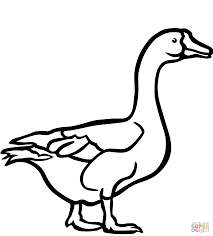 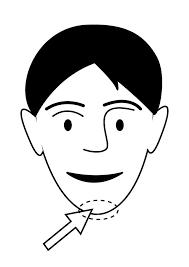 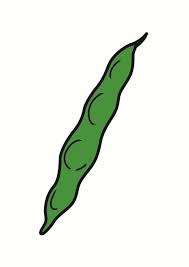 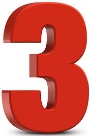 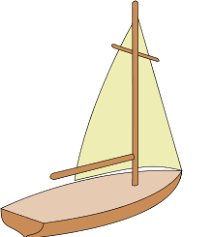 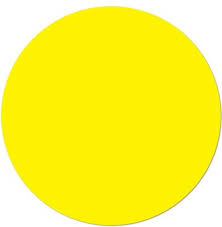              -ri                z = h + ige              l = st         b = w   + t               - k                  ga = oWoordzoeker: Vul de overgebleven letters onder de woordzoeker in.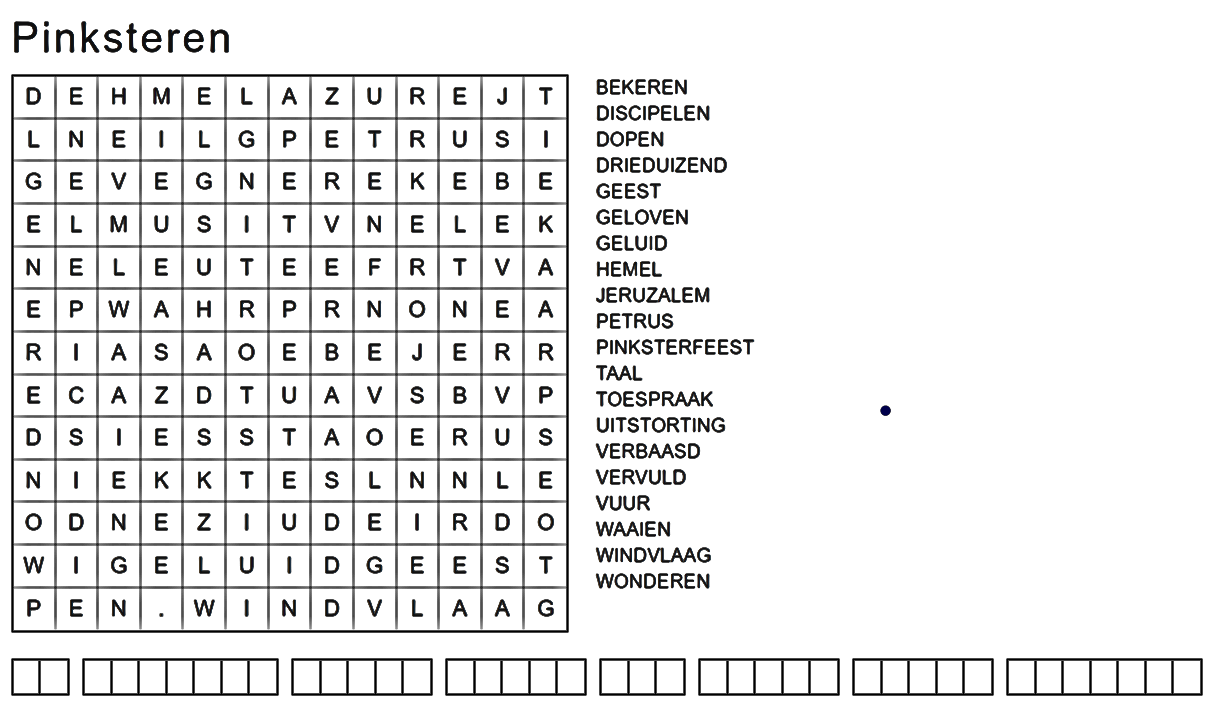 